西安电子科技大学院处网教院字〔2017〕43号关于做好2018年上半年全国计算机等级考试报名工作的通知各相关单位及全体学生：全国计算机等级考试（National Computer Rank Examination，以下简称 NCRE），是由教育部考试中心主办，面向社会，用于考查非计算机专业应试人员计算机应用知识与技能的全国性计算机水平考试体系。为确保我校2018年3月全国计算机等级考试（第51次）工作顺利进行，根据国家及陕西省考试管理中心的相关规定，现将相关报名及考试工作安排通知如下：一、 报名时间2018年1月5日8:00至1月11日17:00。二、报名及缴费方式本次考试实行网上报名。考生登录陕西招生考试信息网（网址：www.sneac.com），点击网页上“2018年3月陕西省全国计算机等级考试报名入口”或点击“考试服务”栏目进入“2018年3月陕西省全国计算机等级考试网上报名”下的“学生登录”，根据流程提示完成注册、报名和缴费。三、考试时间2018年3月24日∽26日。四、考试科目和方式2018年3月本考点计算机等级考试科目一览表五、注意事项（一）考生不得在同次考试中重复报考同一科目，重复报考者按违规处理。（二）考生报考信息要求：考生须准确填报并认真核对报考信息，确保姓名、身份证号、照片（证件照）、级别（含语言或类别）等信息准确无误，缴费即视为确认报考信息准确，不可修改。（三）、考生上传照片规格要求：1.照片应为考生本人近期正面免冠彩色证件照。2.成像要求：成像区上部空1/10，头部占7/10，肩部占1/5，左右各空1/10。采集图像大小最小为192*144（高*宽），彩色，成像区大小为48mm*33mm(高*宽)。3.文件格式要求存储为jpg格式，图像文件名为*.jpg。4.文件大小要求：20KB-200KB。5.考生应上传本人清晰、正置的照片，不允许上传侧置或倒置的照片。（四）考生须保管好登录用户名及密码，防止他人盗用。如忘记登录密码，考生可进入报名网站，通过“找回密码”功能按提示找回密码。已缴费考生因忘记注册信息未能找回密码并影响准考证打印的，可携带本人身份证原件到报名考点打印准考证。（五）准考证打印时间：2018年3月16日8:00起至当次考试结束。六、收费标准考生缴费标准按陕价费调发〔2000〕44号文件执行。七、报考类别与体系要求1.二级、三级科目可以直接报考并直接获证。2.四级科目报考必须获得三级合格成绩并只能报考与三级科目相一致的类别和体系的考试科目。八、如有其他事项，将另行通知。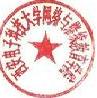 网络与继续教育学院2017年12月20日级别科目名称代码考试方式考试时间一级计算机基础与MS Office15无纸化90分钟二级C语言程序设计24无纸化120分钟二级Java语言程序设计28无纸化120分钟二级Access数据库程序设计29无纸化120分钟二级C++语言程序设计61无纸化120分钟二级MySQL数据库程序设计63无纸化120分钟二级Web程序设计64无纸化120分钟二级MS Office高级应用65无纸化120分钟三级网络技术35无纸化120分钟三级数据库技术36无纸化120分钟三级信息安全技术38无纸化120分钟三级嵌入式系统开发技术39无纸化120分钟四级网络工程师41无纸化90分钟四级数据库工程师42无纸化90分钟四级信息安全工程师44无纸化90分钟四级嵌入式系统开发工程师45无纸化90分钟